Peer SupportPeer Support Program Coordinator Position Description.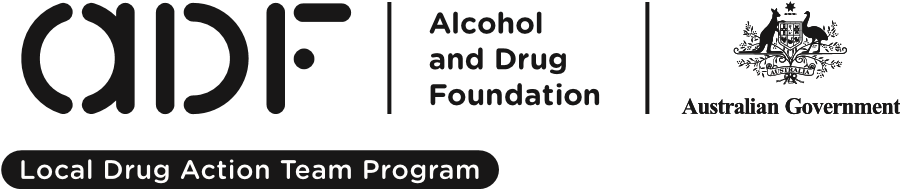 • ContinuedPosition TitlePeer Support Program CoordinatorRole Requirements & DutiesA key objective of the [insert LDAT name] is to empower young people in our community to make positive life choices which helps them maximise their personal potential.Through collaborative programming with schools and other community-based organisations, we provide educational, social and peer support opportunities to enhance the academic performance, social and community connections, and health outcomes of young people.The Program Coordinator oversees the development and implementation of the Peer Support Program, which trains and supports young people to lead their peers.The Program Coordinator ensures program quality and performance in terms of recruiting and monitoring the relationship with the young people and peer supporters.The Coordinator also communicates with all parties throughout the program.DutiesThe Program Coordinator is responsible for overseeing the entire peer support program, and will carry out the following responsibilities:maintain and update the Policy and Procedures Manual as needed and to meet organisational standardsdevelop and manage relationships with schools, training providers, community-based  organisations, and other stakeholdersbuild a strong working relationship with the mentoring program advisory boardoversee the enquiry and induction process for peer supporters and young peoplecreate and oversee the implementation of an ongoing peer supporter recruitment plan, which includes developing and distributing program marketing materials, making presentations to targeted organisations  and ensuring a presence at key community eventsperform and oversee participant screening, training, and support activitiesoversee organisation and implementation of program events such as day trips, celebrations and end of year eventsplan and implement recognition activities for program participantsoversee program evaluation activitiesoversee peer support program staff and volunteersattend regional/national conferences to increase knowledge of other peer support programs and best practicescomplete other duties and activities as needed.Peer Support Program CoordinatorPeer Support Program CoordinatorAbout the <Insert information about the organisation and/or program here><Insert information about the organisation and/or program here>organisation/ agency and details relevant to this program.For example:Celebrating more than 60 years of service to the community, the Alcohol and Drug Foundation (ADF) is Australia’s leading organisation committed to inspiring positive change and delivering evidence-based approaches to minimise alcohol and drug harm.We bring expert knowledge and research into the design and implementation of our programs. We reach millions of Australians through sporting clubs, educational institutions and communities, by supporting and informing drug and alcohol prevention programs, and through the provision of educational information. We are proudly not-for-profit, evidence-based and independent.For further information, please visit www.adf.org.auFor example:Celebrating more than 60 years of service to the community, the Alcohol and Drug Foundation (ADF) is Australia’s leading organisation committed to inspiring positive change and delivering evidence-based approaches to minimise alcohol and drug harm.We bring expert knowledge and research into the design and implementation of our programs. We reach millions of Australians through sporting clubs, educational institutions and communities, by supporting and informing drug and alcohol prevention programs, and through the provision of educational information. We are proudly not-for-profit, evidence-based and independent.For further information, please visit www.adf.org.auorganisation/ agency and details relevant to this program.organisation/ agency and details relevant to this program.Time & Commitment<To be adapted to your organisation/program needs>Eg: Weekly/Fortnightly meetings ## hour duration eachOver # weeks/months, from …… to …… 2021<To be adapted to your organisation/program needs>Eg: Weekly/Fortnightly meetings ## hour duration eachOver # weeks/months, from …… to …… 2021Time & CommitmentTime & CommitmentLocation <Insert relevant organisation/program details or online platform> <Insert relevant organisation/program details or online platform>LocationPeer Support Program CoordinatorPeer Support Program CoordinatorEligibility <To be adapted to organisation/program needs> <To be adapted to organisation/program needs> CriteriaPosition requirementsKnowledge and experience working with young peopleQualifications in social work, psychology, and/or education (preferred)Knowledge of peer support program policies and proceduresTwo or more years’ experience in mentoring and/or youth development, preferably working within community organisations and/or schoolsStrong organisational, writing, verbal and interpersonal skillsCreativity and flexibilityExperience working with diverse communitiesWe’re also looking for someone with:experience in program management and evaluationexcellent communication skillswell-developed organisational skillswell-developed networks and knowledge of the youth sectorexperience in coaching and supervision of staffsubmission and report writingskills and knowledge of evaluation and continuous improvement techniquescommitment to the vision, mission and values statement of the peer support program.Position requirementsKnowledge and experience working with young peopleQualifications in social work, psychology, and/or education (preferred)Knowledge of peer support program policies and proceduresTwo or more years’ experience in mentoring and/or youth development, preferably working within community organisations and/or schoolsStrong organisational, writing, verbal and interpersonal skillsCreativity and flexibilityExperience working with diverse communitiesWe’re also looking for someone with:experience in program management and evaluationexcellent communication skillswell-developed organisational skillswell-developed networks and knowledge of the youth sectorexperience in coaching and supervision of staffsubmission and report writingskills and knowledge of evaluation and continuous improvement techniquescommitment to the vision, mission and values statement of the peer support program.CriteriaPeer Support Program CoordinatorHow to applyPlease send your eg: <insert relevant documents, for example CV and Cover Letter, here>, along with proof of identity and residence, and evidence of current Working with Children and National Police Checks to the following email address –<insert email address>Applications are due by  <insert details> before <insert deadline>. Further informationEnquiries regarding the Peer Support Program and this position can be directed to <insert staff name>,:  <insert contact details>.